naam: _________________							huis-taaklees de onderstaande woordenrijen  oefen dit goed in!in					en				eenvin					pen				teenmin					ren				neemaan					veer				sokpeer				maan			ikraam				pet				beentim					aap				vis het lezen ging: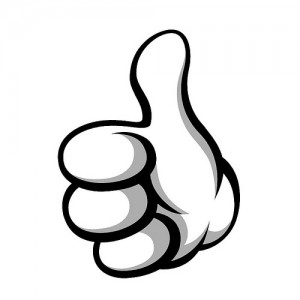 